                 Májový deštíček - úrody tatíček. Májová vlažička, poroste travička.1. ROČNÍK38. TÝDENod 15. května do 19. května 2023Informace pro rodiče:  22. 5. – zahájení plaveckého výcviku – bližší informace ve ŠkoleOnline v průběhu tohoto týdneČESKÝ JAZYK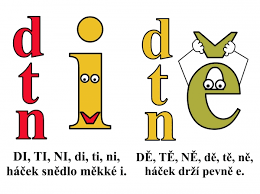 Přání k narozeninámČtení s porozuměnímČtenářský trénink: ženská jménaPsaní: bě, pě, vě, S, ŠMATEMATIKA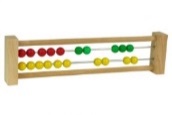 Finanční gramotnost – nakupování Slovní úlohy o x více, o x méněOsová souměrnostČas – půl hodinyANGLICKÝ JAZYK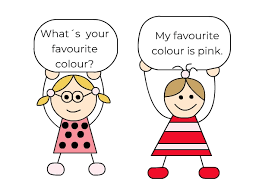 The present uč. 40, PS 38PRVOUKA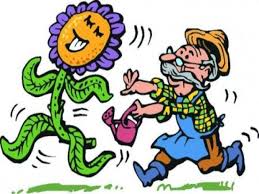 TýdenDny v týdnu, den – plán činnostíNarozeninový den, kalendářHUDEBNÍ VÝCHOVA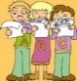 zpěv - Naše husa chodí bosa;hudební nauka – nota G, E, FVÝTVARNÁ VÝCHOVA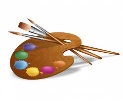 dokončení rozkvetlé loukyPRACOVNÍ ČINNOSTI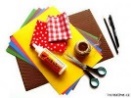 origami motýliTĚLESNÁ VÝCHOVA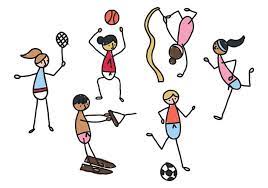 vybíjená, hry na rozvoj vytrvalosti a spolupráceSEBEHODNOCENÍ ŽÁKA:.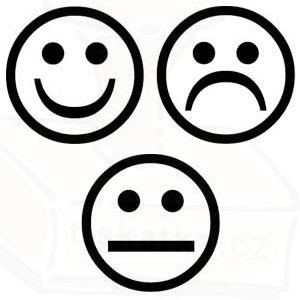 VZKAZ ŽÁKA UČITELI: